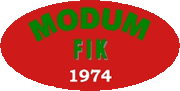 Invitasjon til funksjonær- og medlemsfest for NM for veteraner, Furumomila og Modum FIKVi har gleden av å invitere deg til funksjonær- og medlemsfest for Modum FIK. Klubben setter stor pris på den innsatsen og dugnadsånden som dere bidrar med. Uten innsatsen fra dere blir det ingen arrangement. Sted: 			Åmot IFs klubbhusTidspunkt: 		29. oktober kl. 19.00Antrekk	: 		Fritt valg!Pris pr person: 		Kr 200,- Vi håper at du har mulighet til å komme på denne festen og ha en hyggelig kveld med gode «kolleger» og andre medlemmer av klubben. Maten som blir servert vil være viltgryte (elg). Vi spanderer en enhet drikke til maten. Ut over dette må dere selv medbringe det dere måtte ønske. Det blir ikke salg av drikke under arrangementet. Vi setter opp minibusser som kjører fra Åmot og nordover kl. 24.00 og kl. 01.00 slik at alle kan komme seg sikkert hjem. Pris pr person for buss er kr 50,-. Påmeldingsfrist: 10. oktober 2016. Påmelding til John Muggerud, tlf. 932 29 339 / e-post: john.muggerud@gmail.com. 
Har du spørsmål – ta kontakt med John Muggerud. Velkommen til fest!HilsenFestkomiteen. 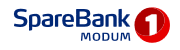 